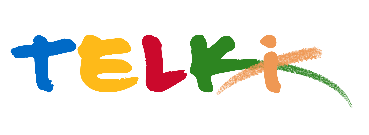 Telki Község Önkormányzata2089 Telki, Petőfi u.1.Telefon: (06) 26 920 801E-mail: hivatal@telki.huwww.telki.huELŐTERJESZTÉS A Képviselő-testület 2024. február 12-i rendes ülésére Napirendegyes szociális tárgyú rendeletek módosításárólA napirendet tárgyaló ülés dátuma: 			2024.02.12.A napirendet tárgyaló ülés: 				Képviselő-testület Előterjesztő: 						Deltai Károly polgármesterAz előterjesztést készítette: 				dr. Lack Mónika jegyző		 A napirendet tárgyaló ülés típusa: 			nyílt / zárt A napirendet tárgyaló ülés típusa:			rendes / rendkívüliA határozat elfogadásához szükséges többség típusát: egyszerű / minősített A szavazás módja: 					nyílt / titkos 1.Előzmények, különösen az adott tárgykörben hozott korábbi testületi döntések és azok végrehajtásának állása: -2. Jogszabályi hivatkozások: -3.Költségkihatások és egyéb szükséges feltételeket, illetve megteremtésük javasolt forrásai: -4. Tényállás bemutatása: Pest Vármegye Kormányhivatal (a továbbiakban: Kormányhivatal) 2023. december 21. napján kelt PE/030/01800-1/2023 törvényességi felhívást küldött a Képviselő-testület részére, arra vonatkozóan, hogy a szociális igazgatásról és ellátásokról, valamint a gyermekvédelmi ellátásokról szóló 16/2023. (VIII. 29.) önkormányzati rendelete egyes pontjai törvénysértőek.A Magyarország helyi önkormányzatairól szóló 2011. évi CLXXXIX. törvény ( továbbiakban: Mötv. ) 134. § (1) bekezdése értelmében: „Ha a kormányhivatal jogszabálysértést észlel, a törvényességi felügyelet körében legalább harminc napos határidő tűzésével felhívja az érintettet annak megszüntetésére. Az érintett a felhívásban foglaltakat köteles megvizsgálni és a megadott határidőn belül az annak alapján tett intézkedéséről vagy egyet nem értéséről a kormányhivatalt írásban tájékoztatni." Az Mötv. 134. § (1) bekezdés második mondatában meghatározott törvényi kötelezettség alapján Tisztelt Polgármester a testület törvényességi felhívásban foglaltakkal való) egyetértéséről vagy egyet nem értéséről, illetve a törvényességi felhívással összefüggésben tett intézkedéséről a TFÍK informatikai rendszeren keresztül megküldött levelében - a törvényességi felhívásban megadott határidőn belül - adjon tájékoztatást a Kormányhivatal részére.,,Az Ör. 6. §. (7) bekezdésében foglaltak szerint nem állapítható meg települési támogatás annak az aktív korú személynek, aki álláskeresőként nem működik együtt a Járási Munkaügyi Hivatallal; illetve olyan kérelmezőnek, akinek a családjában élő aktív korú személy munkanélküliként nem működik együtt a Járási Munkaügyi Hivatallal.A szociális igazgatásról és szociális ellátásokról szóló 1993. évi Ill. törvény (a továbbiakban: Sztv.) 132. § (4) bekezdés g) pontja felhatalmazta a települési önkormányzatot, hogy rendeletben szabályozza a települési támogatás keretében nyújtott ellátások jogosultsági feltételeit, valamint az ellátások megállapításának, kifizetésének, folyósításának, valamint felhasználása ellenőrzésének szabályait. Annak eldöntése, hogy az önkormányzat milyen célokra, élethelyzetekre, mely feltételek teljesülése esetén, milyen összegű támogatást nyújt a képviselő-testület mérlegelési jogkörébe tartozó kérdés. A jogosultsági feltételek megállapításával szemben azonban általános követelmény, hogy azok magasabb szintű jogszabály előírásába nem ütközhetnekFentiek alapján látható, hogy önkormányzatunk által az orvosi ügyeleti feladat-ellátás biztosítása érdekében szükséges intézkedések a rendelkezésre álló 30 napos határidőn belül nem megoldhatóak, így a megjelölt 30 napos határidő nem elegendő a feladat- ellátás megoldásának biztosítására.,,A helyi önkormányzatok törvényességi felügyeletének részletes szabályairól szóló 119/2012. (VI. 26.) Korm. rendelet 8.§. (4) bekezdése alapján  ,, amennyiben jogszabálysértés megszüntetésére biztosított határidő alatt a jogszabálysértés nem szüntethető meg, a határidő az érintett indokolt kérelmére további 30 nappal meghosszabbítható ,,Pest Megyei Kormányhivatal törvényességi felhívása a rendeleti szabályozás alábbi elemeit érinti:települést támogatás feltételéül nem lehet szabni, hogy az érintett regisztrált álláskereső legyenrendkívüli települést támogatást évi 4 kérelmezési lehetőségre korlátozni nem lehetA felhívásban foglaltakra tekintettel a szociális igazgatásról és ellátásokról valamint a gyermekvédelmi ellátásokról szóló 16/2023. (VIII. 29.) önkormányzati rendelet módosítása során a kifogásolt rendelkezések törlése szükséges. Továbbá az alábbi módosítások átvezetését javasoljuk a jogszabályon elvégezni:jogosultsági jövedelemhatár korrekciót (a tanulmányi ösztöndíjakról szóló 14/2011 (VI.29.) önkormányzati rendeletben is), pontosításokat hatásköri szabályok pontosítását ésjogszabályszerkesztési racionalizációt.A felhívásban foglaltakkal történő egyetértés esetén a képviselő-testületnek határozatban foglaltan nyilatkoznia kell, hogy a törvényességi felhívásban foglaltakkal egyetért. Majd a rendelet érdemi módosításáról is döntenie kell.Telki, 2024.február 9.										Deltai Károly												polgármesterHatározati javaslatTelki község Önkormányzat Képviselő-testülete/2024. (II.    ) Önkormányzati határozataA szociális igazgatásról és ellátásokról, valamint a gyermekvédelmi ellátásokról szóló 16/2023. (VIII. 29.) önkormányzati rendelet kapcsán tett törvényességi felhívásrólTelki község Önkormányzat képviselő-testülete a Pest Vármegyei Kormányhivatal Főispánjának PE/030/01800-1/2023 ügyiratszámú, a szociális igazgatásról és ellátásokról, valamint a gyermekvédelmi ellátásokról szóló 16/2023. (VIII. 29.) önkormányzati rendelettel kapcsolatban tett törvényességi felhívásban foglaltakkal egyetért;felkéri a polgármestert, hogy a törvényességi felhívással kapcsolatban hozott képviselő-testületi határozatról és a rendeletről annak megküldésével a Pest Vármegyei Kormányhivatal Főispánját tájékoztassa.Határidő: azonnalFelelős: polgármesterTelki Község Önkormányzata Képviselő-testületének .../.... (...) önkormányzati rendelete egyes szociális tárgyú rendeletek módosításárólegyes szociális tárgyú rendeletek módosításárólTelki Község Önkormányzatának Képviselő-testülete a szociális igazgatásról és szociális ellátásokról szóló 1993. évi III. törvény 132. § (4) bekezdés d) és g) pontjában és a 134/E. §-ában kapott felhatalmazás alapján, Magyarország helyi önkormányzatairól szóló 2011. évi CLXXXIX. törvény 13. § (1) bekezdés 8a. és 10. pontjában meghatározott feladatkörében eljárva, a következőket rendeli el:1. §A Telki község Képviselő-testülete 14/2011. (06.29.) Ör. számú rendelete a tanulmányi ösztöndíjakról szóló 14/2011 (VI.29.) önkormányzati rendelet 4. § e) pontja helyébe a következő rendelkezés lép:(E rendelet alkalmazásában:)„e)	szociális szempontból rászorult: az a pályázó, akinek a családjában az egy főre jutó havi jövedelem nem haladja meg a szociális vetítési alap összegének 630 %-át, egyedül élő esetén 700 %-át.”2. §(1) A szociális igazgatásról és ellátásokról valamint a gyermekvédelmi ellátásokról szóló 16/2023. (VIII. 29.) önkormányzati rendelet 2. § (1) bekezdés a) pontja helyébe a következő rendelkezés lép:(Telki község Önkormányzata a szociális és gyermekvédelmi gondoskodás keretében az alábbi ellátásokat nyújtja:)„a)	Pénzbeli települési támogatásokaa)	rendkívüli élethelyzet esetén járó települési támogatásab)	lakhatást elősegítő támogatásac)	ápolási célú támogatásad)	gyermekek karácsonyi támogatásaae)	születési támogatás”(2) A szociális igazgatásról és ellátásokról valamint a gyermekvédelmi ellátásokról szóló 16/2023. (VIII. 29.) önkormányzati rendelet 2. § (1) bekezdés b) pontja a következő bf) alponttal egészül ki:(Telki község Önkormányzata a szociális és gyermekvédelmi gondoskodás keretében az alábbi ellátásokat nyújtja:	 
Természetbeni települési támogatások)„bf)	gyermekétkezési térítési díjkedvezmény”(3) A szociális igazgatásról és ellátásokról valamint a gyermekvédelmi ellátásokról szóló 16/2023. (VIII. 29.) önkormányzati rendelet 2. § (1) bekezdés c) pontja helyébe a következő rendelkezés lép:(Telki község Önkormányzata a szociális és gyermekvédelmi gondoskodás keretében az alábbi ellátásokat nyújtja:)„c)	személyes gondoskodást nyújtó ellátások:ca)	szociális alapellátáscb)	gyermekjóléti alapellátás”3. §A szociális igazgatásról és ellátásokról valamint a gyermekvédelmi ellátásokról szóló 16/2023. (VIII. 29.) önkormányzati rendelet 6. § (1) bekezdése helyébe a következő rendelkezés lép:„(1) A szociális ellátásra való jogosultság vizsgálata során a jövedelem megállapítása a Polgármesteri Hivatal feladata az Szt.10. §-ban meghatározottak szerint. Amennyiben a kérelmező által benyújtott igazolások, helyi ismeret nem elegendő a jogosultság megállapításához, úgy a Polgármesteri Hivatal a Gyermekjóléti Szolgálat vagy a Családsegítő Szolgálat bevonásával környezettanulmányt készíttethet. Az érintetten kívül a Gyermekjóléti Szolgálat és a Családsegítő Szolgálat is kezdeményezheti a települési támogatásra való jogosultság megállapítását.”4. §A szociális igazgatásról és ellátásokról valamint a gyermekvédelmi ellátásokról szóló 16/2023. (VIII. 29.) önkormányzati rendelet II. Fejezete a 7. §-át megelőzően a következő alcím címmel egészül ki:„5/A. Rendkívüli élethelyzetben adott települési támogatás”5. §A szociális igazgatásról és ellátásokról valamint a gyermekvédelmi ellátásokról szóló 16/2023. (VIII. 29.) önkormányzati rendelet 11. § (4) bekezdése helyébe a következő rendelkezés lép:„(4) A kérelemhez csatolni kell a 6. § (5) bekezdésben meghatározottakon túl, a gyermek születési anyakönyvi kivonatának másolatát, a szülő/törvényes képviselő nyilatkozatát, hogy a gyermeket saját háztartásában neveli, védőnői igazolást a Telkin történő életvitelszerű tartózkodás tényéről, a gyermek elhelyezésére vagy ideiglenes hatályú elhelyezésére vonatkozó bírósági döntést, a gyermektartásdíj megállapításáról rendelkező, vagy az egyezséget jóváhagyó bírósági ítélet vagy végzés másolatát, valamint nyilatkozatot arról, hogy az egy háztartásban együtt élők egyike sem rendelkezik az Szt.4. §. (1) bekezdés b) pontjában meghatározott értékű vagyonnal. Ha a kérelmező egyedülálló, csatolni kell az egyedülállóság tényére vonatkozó nyilatkozatot vagy az egyedülálló szülő által igényelt és részére folyósított magasabb összegű családi pótlék igazolását.”6. §(1) A szociális igazgatásról és ellátásokról valamint a gyermekvédelmi ellátásokról szóló 16/2023. (VIII. 29.) önkormányzati rendelet 13. § (1) bekezdés d) pontja helyébe a következő rendelkezés lép:(Ápolási célú települési támogatás állapítható meg a Telki közigazgatási területén lakóhellyel rendelkező és életvitelszerűen a településen lakó nagykorú családtag részére az alábbi feltételek együttes fennállása esetén ha az igénylő)„d)	családjában az egy főre jutó jövedelem nem haladja meg a szociális vetítési alap összegének 630%- át, egyedül álló esetén 700 %-át”(2) A szociális igazgatásról és ellátásokról valamint a gyermekvédelmi ellátásokról szóló 16/2023. (VIII. 29.) önkormányzati rendelet 13. §-a a következő (1a) bekezdéssel egészül ki:„(1a) Nem jogosult ápolási díjra a hozzátartozó, ha keresőtevékenységet folytat és munkaideje – az otthon történő munkavégzés kivételével – a napi 4 órát meghaladja. ”(3) A szociális igazgatásról és ellátásokról valamint a gyermekvédelmi ellátásokról szóló 16/2023. (VIII. 29.) önkormányzati rendelet 13. §-a a következő (7) bekezdéssel egészül ki:„(7) Az ápolási célú települési támogatás tekintetében nagykorú családtag a háztartás, élettárs, a húszévesnél fiatalabb, önálló keresettel nem rendelkező; a huszonhárom évesnél fiatalabb, önálló keresettel nem rendelkező, nappali oktatás munkarendje szerint tanulmányokat folytató; a huszonöt évesnél fiatalabb, önálló keresettel nem rendelkező, felsőoktatási intézmény nappali tagozatán tanulmányokat folytató vér szerinti gyermek, örökbe fogadott gyermek, mostohagyermek és a Ptk. szerinti gyermekvédelmi nevelőszülő által e jogviszonya keretében nevelt gyermek kivételével a nevelt gyermek, korhatárra való tekintet nélkül a tartósan beteg, az autista, illetve a testi, érzékszervi, értelmi vagy beszédfogyatékos vér szerinti, örökbe fogadott, mostoha-, illetve nevelt gyermek, amennyiben ez az állapot a gyermek 25. életévének betöltését megelőzően is fennállt, a 18. életévét be nem töltött gyermek vonatkozásában a vér szerinti és az örökbe fogadó szülő, a szülő házastársa vagy élettársa, testvér, valamint az együtt lakó unoka, unokahúg, unokaöccs.”7. §A szociális igazgatásról és ellátásokról valamint a gyermekvédelmi ellátásokról szóló 16/2023. (VIII. 29.) önkormányzati rendelet III. Fejezete a következő alcímmel egészül ki:„10/A. Gyermekétkeztetési térítési díjkedvezmény13/A. §(1) Az Önkormányzat a Gyvt. 21./B. § (2) bekezdésben biztosított normatív kedvezményen túl rendkívüli települési támogatásként a fennmaradó étkezési díjat elengedi a három vagy többgyermekes családoknál gyermekenként, valamint tartósan beteg vagy fogyatékos iskolai tanuló esetén, feltéve, hogy a családban az egy főre jutó havi jövedelem nem haladja meg a szociális vetítési alap összegének 630%-át, gyermekét egyedül nevelő esetén 700 %-át.(2) A Szociális Bizottság egyéni rászorultság alapján az étkezési térítési díjból kedvezményt adhat, ha a családban az egy főre jutó jövedelem nem éri el a szociális vetítési alap összegének 630 %- át, gyermekét egyedül nevelő esetén 700 %-át.(3) Az Önkormányzat a támogatás megkezdésekor, de legkésőbb a támogatás igénybevételétől számított 8 napon belül értesíti a kötelezettet a térítési díjról.(4) A gyermekétkeztetési térítési díjkedvezmény iránti kérelmet a szülő vagy más törvényes képviselő, illetve a nagykorú kérelmező terjesztheti elő a Polgármesteri Hivatalnál.(5) A gyermekétkeztetési térítési díjkedvezményre való jogosultság kezdő időpontja a jogosultságot megállapító határozat meghozatalát követő hónap első napja. A gyermekétkeztetési térítési díjkedvezményre való jogosultságot a nevelési/tanítási év időtartamára kell megállapítani. 13/B. §(1) Az Önkormányzat kérelemre a tartósan beteg vagy fogyatékos gyermekkel, iskolai tanulóval közös háztartásban élő iskolai tanulónak az intézményi térítési díjból 50%-os kedvezményt biztosíthat.(2) Az (1) bekezdésben meghatározott kedvezmény esetén az étkezés igénybevételére irányuló kérelemhez csatolni kell a magasabb összegű családi pótlékra jogosító betegségekről és fogyatékosságokról szóló 5/2003. (II. 19.) ESzCsM rendelet melléklete szerinti igazolást a tartósan beteg, illetve súlyosan fogyatékos gyermekről.”8. §A szociális igazgatásról és ellátásokról valamint a gyermekvédelmi ellátásokról szóló 16/2023. (VIII. 29.) önkormányzati rendelet 14. § (2) bekezdése helyébe a következő rendelkezés lép:„(2) Az eltemettetésre köteles személy a Szt.48. § (3) bekezdés b) pontban meghatározott megtérítési kötelezettség alól mentesül, ha annak megtérítése a létfenntartását veszélyezteti”9. §A szociális igazgatásról és ellátásokról valamint a gyermekvédelmi ellátásokról szóló 16/2023. (VIII. 29.) önkormányzati rendelet1.	1. §-ában az „az” szövegrész helyébe az „a szociális igazgatásról és szociális ellátásokról szóló” szöveg,2.	2. § (1) bekezdés nyitó szövegrészében az „Önkormányzata a” szövegrész helyébe az „Önkormányzata (továbbiakban: Önkormányzat) a” szöveg,3.	3. § (1) bekezdésében az „I. fokú szociális és gyermekvédelmi ellátásokkal kapcsolatos hatáskörét a 7. §. (12) bekezdésben foglalt kivétellel –” szövegrész helyébe a „rendkívüli élethelyzet esetén járó települési támogatás, gyermekétkezési térítési díj kedvezmény, születési támogatás és nyári táboroztatás támogatás megállapításával kapcsolatos hatáskörét” szöveg,4.	3. § (2) bekezdésében az „A 7” szövegrész helyébe az „A képviselő-testület az e rendelet 7” szöveg és az „ , a 8/A §-ban, 12. §-ban, a 18. §,-ban és 16/A. §.-ban foglalt ellátások megállapítása esetén a hatáskör a polgármestert illeti meg” szövegrész helyébe a „meghatározott támogatás és a védőoltások támogatásának megállapításával kapcsolatos hatáskörét a polgármesterre ruházza át” szöveg,5.	3. § (4) bekezdés b) pontjában a „§.” szövegrész helyébe az „§ alapján hozza meg döntését.” szöveg,6.	5. § (1) bekezdés a) pontjában az „ellátások” szövegrész helyébe a „támogatások” szöveg és a „Hivatalánál személyesen” szövegrész helyébe a „Hivatalánál (továbbiakban: Polgármesteri Hivatal) személyesen” szöveg,7.	5. § (2) bekezdésében a „Szt-ben” szövegrész helyébe a „Szt.-ben” szöveg,8.	5. § (3) bekezdésében az „önkormányzat” szövegrész helyébe az „Önkormányzat” szöveg,9.	6. § (5) bekezdésében az „önkormányzat” szövegrész helyébe az „Önkormányzat” szöveg,10.	6. § (6) bekezdésében a „Hivatala” szövegrész helyébe a „Hivatal” szöveg,11.	6. § (10) bekezdésében az „ellátások” szövegrész helyébe a „támogatások” szöveg,12.	II. Fejezet címében a „Rendkívüli élethelyzetben adott települési támogatás” szövegrész helyébe a „Pénzbeli települési támogatások” szöveg,13.	7. § (1) bekezdésében az „önkormányzat” szövegrész helyébe az „Önkormányzat” szöveg,14.	7. § (2) bekezdés a) pontjában a „rendkívüli” szövegrész helyébe az „a rendkívüli” szöveg,15.	7. § (3) bekezdésében a „:” szövegrész helyébe a „ .” szöveg,16.	7. § (4) bekezdés nyitó szövegrészében a „többletkiadás” szövegrész helyébe a „többletkiadás különösen” szöveg,17.	7. § (4) bekezdés c) pontjában a „–térítési” szövegrész helyébe a „térítési” szöveg,18.	7. § (4) bekezdés f) pontjában a „kezelés költsége” szövegrész helyébe a „kezeléshez kapcsolódó költségek” szöveg,19.	7. § (4) bekezdés g) pontjában a „tűzelővásárlás” szövegrész helyébe a „tüzelő vásárlás” szöveg,20.	7. § (5) bekezdésében a „c” szövegrész helyébe a „d) és f) - i” szöveg, az „500” szövegrész helyébe a „630” szöveg és a „600%-át” szövegrész helyébe a „700%-át” szöveg,21.	7. § (7) bekezdés b) pontjában az „500” szövegrész helyébe a „630” szöveg és a „600” szövegrész helyébe a „700” szöveg,22.	7. § (9) bekezdésében a „támogatásban” szövegrész helyébe a „támogatás” szöveg,23.	7. § (10) bekezdésében a „támogatásban” szövegrész helyébe a „támogatás” szöveg,24.	7. § (12) bekezdésében a „segélyt adhat.” szövegrész helyébe a „települési támogatásról dönthet.” szöveg,25.	10. §-ában az „önkormányzat” szövegrész helyébe az „Önkormányzat” szöveg,26.	11. § (2) bekezdés b) pontjában az „500” szövegrész helyébe a „630” szöveg és a „600” szövegrész helyébe a „700” szöveg,27.	12. § (1) bekezdésében az „önkormányzat” szövegrész helyébe az „Önkormányzat a” szöveg,28.	12. § (2) bekezdés a) pontjában az „500” szövegrész helyébe a „630” szöveg és a „600” szövegrész helyébe a „700” szöveg,29.	12. § (3) bekezdésében a „ .” szövegrész helyébe a „valamint a 6.§ (5) bek.-ben meghatározott vagyonnyilatkozatot.” szöveg,30.	13. § (2) bekezdésében az „A rendkívüli” szövegrész helyébe az „Ápolási célú” szöveg,31.	14. § (1) bekezdésében az „a Korm” szövegrész helyébe az „a pénzbeli és természetbeni szociális ellátások igénylésének és megállapításának, valamint folyósításának részletes szabályairól szóló 63/2006. (III. 27.) Korm” szöveg,32.	15. § (4) bekezdésében az „500” szövegrész helyébe a „630” szöveg,33.	15. § (5) bekezdés nyitó szövegrészében az „a szociális igazgatásról és szociális ellátásokról szóló Szt.szerint” szövegrész helyébe az „az Szt.szerint aktív korúak ellátására vagy időskorúak járadékára, az e rendelet szerinti települési támogatásban (különösen a lakhatáshoz kapcsolódó rendszeres kiadások viselésével kapcsolatos támogatásban) részesülők, valamint a gyermekek védelméről és a gyámügyi igazgatásról szóló törvényben szabályozott halmozottan hátrányos helyzetű gyermeket nevelő családok.” szöveg,34.	15. § (8) bekezdésében az „önkormányzat” szövegrész helyébe az „Önkormányzat” szöveg,35.	15. § (9) bekezdésében az „önkormányzat” szövegrész helyébe az „Önkormányzat” szöveg,36.	16. § (1) bekezdésében az „E rendelet alapján az önkormányzat” szövegrész helyébe az „Az Önkormányzat” szöveg,37.	16. § (3) bekezdésében az „a Hivatalnál” szövegrész helyébe az „a Polgármesteri Hivatalnál” szöveg,38.	17. § (1) bekezdésében az „E rendelet alapján az önkormányzat” szövegrész helyébe az „Az Önkormányzat” szöveg,39.	17. § (3) bekezdésében az „a Hivatalnál” szövegrész helyébe az „a Polgármesteri Hivatalnál” szöveg,40.	18. § (1) bekezdésben az „500” szövegrész helyébe a „630” szöveg és a „600” szövegrész helyébe a „700” szöveg,41.	18. § (2) bekezdésében az „a Hivatalnál” szövegrész helyébe az „a Polgármesteri Hivatalnál” szöveg,42.	19. § (1) bekezdés nyitó szövegrészében az „önkormányzat” szövegrész helyébe az „Önkormányzat” szöveg,43.	19. § (1) bekezdés b) pont ba) alpontjában a „szolgálat ellátás” szövegrész helyébe a „szolgáltatás” szöveg,44.	19. § (3) bekezdésében a „Sztv” szövegrész helyébe a „Szt” szöveg,45.	19. § (4) bekezdésében a „Sztv. 11” szövegrész helyébe a „Szt. 10” szöveg,46.	23. § (4) bekezdésében az „A” szövegrész helyébe az „Az intézmény a” szöveglép.10. §Hatályát veszti A szociális igazgatásról és ellátásokról valamint a gyermekvédelmi ellátásokról szóló 16/2023. (VIII. 29.) önkormányzati rendeleta)	2. § (1) bekezdés b) pont bc) alpontja,b)	3. § (4) bekezdés c) pontja,c)	5. § (1) bekezdés a) pontjában a „lehet” szövegrész,d)	5. § (3) bekezdésében a „vagy hivatalból” szövegrész,e)	6. § (7)–(9) bekezdése,f)	6. § (10) bekezdésében az „–amennyiben e rendelet másként nem rendelkezik -” szövegrész,g)	7. § (2) bekezdés b) pontja,h)	7. § (4) bekezdés j) pontja,i)	7. § (6) bekezdése,j)	7. § (8) bekezdése,k)	6. alcím címe,l)	8. § (1)–(5) bekezdése,m)	9. § (1) és (2) bekezdése,n)	11. § (2) bekezdés b) pontjában a „<sup>[18]</sup>” szövegrész,o)	13. § (1) bekezdés c) pontja,p)	15. § (5) bekezdés a)–d) pontja,q)	16. § (4) bekezdésében az „önkormányzat által történő” szövegrész,r)	17. § (2) bekezdésében az „a törvényes képviselő által,” szövegrész,s)	18. § (1) bekezdésében a „rendkívüli település támogatásként nyújtott” szövegrész.11. §Ez a rendelet a kihirdetését követő harmadik napon lép hatályba.				Deltai Károly 					dr. Lack Mónika				polgármester					       jegyző